DADAŞLAR İLKOKULU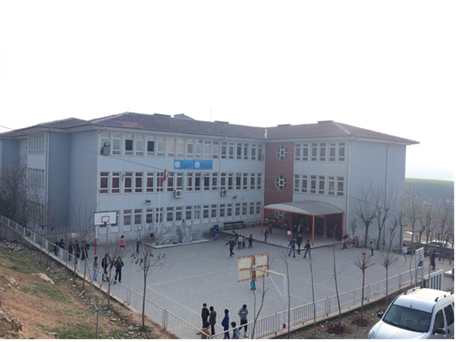 T.CSİİRT VALİLİĞİDADAŞLAR İLKOKULU MÜDÜRLÜĞÜ2019-2023 STRATEJİK PLANISUNUŞ             21. yüzyıl yönetim modelleri içerisinde kurumların performansları doğrultusunda amaç ve hedeflerini yönetebilmeleri önem kazanmaya başlamıştır. Kurumsal kapasiteye bağlı olarak çalışacak olan idari birimlerin  yıl sonunda kendi iş alanında ki performansını ölçmenin en gerçekçi yöntemlerinden biride Kurumsal  Stratejik Planlama çalışmalarıdır. Müdürlüğümüz olarak  amaç ve hedeflerinin gerçekleşmesi için yapmış olduğu çalışmaları yerinden takip etmekte ve çalışmalar sırasında işbirliğinin daha da artırılmasını önemsemekteyiz. Dadaşlar İlkokulu  Müdürlüğümüzün 2019-2023 Stratejik Planında yer alan amaç ve hedeflerine ulaştığını izleme ve değerlendirme çalışmaları sürecinde mütalaa edilmiş olup bu durum memnuniyet vermektedir.2019-2023 Stratejik plan çalışmaları ilgili Kanun ile belirlenmiş olup Müdürlüğümüzün ikinci dönem stratejik plan çalışmalarını 2023 yıllarda varılmak istenen hedefler doğrultusunda çizileceğini düşünmekteyim. Siirt!in eğitimde rekabet edebilen, nitelikli insan kaynağı oluşturabilen, elde ettiği akademik ve sosyal başarılar ile ilimiz adına bizleri sevindirecek bir aşamaya geleceğini ümit etmekteyim. Çalışma sırasında başta Plan Hazırlama Ekibi ve  çalışanlarımıza teşekkür ederim.       Zeki KAYAOkul MüdürüİÇİNDEKİLERSunuş	3İçindekiler	4GİRİŞ………………………………………………………………………………………………………………………………………………………………………………………………………………………………………………………….5BÖLÜM I: PLANLAMA VE HAZIRLIK SÜRECİ	6BÖLÜM II: DURUM ANALİZİ	7Okulun Kısa Tanıtımı	7Okulun Mevcut Durumu: Temel İstatistikler	8PAYDAŞ ANALİZİ	13GZFT (Güçlü, Zayıf, Fırsat, Tehdit) Analizi	15Gelişim ve Sorun Alanları	17BÖLÜM III: MİSYON, VİZYON VE TEMEL DEĞERLER	20MİSYONUMUZ	20VİZYONUMUZ	20TEMEL DEĞERLERİMİZ	20BÖLÜM IV: AMAÇ, HEDEF VE EYLEMLER	21TEMA I: EĞİTİM VE ÖĞRETİME ERİŞİM	21TEMA II: EĞİTİM VE ÖĞRETİMDE KALİTENİN ARTIRILMASI	24TEMA III: KURUMSAL KAPASİTE	27V.BÖLÜM:İZLEME VE DEĞERLENDİRME  -:…………………………………………………………………………………………………………………………………………………………………………………………….… 30GİRİŞ Kalkınma planları, ulusal programlar, 5018 sayılı Kamu Malî Yönetimi ve Kontrol Kanunu ilgili mevzuat ve benimsedikleri temel ilkeler çerçevesinde kamu idarelerine; katılımcılık, şeffaflık ve hesap verebilirlik ilkeleri doğrultusunda performans yönetimine dayalı kamu yönetimi anlayışı kapsamında kamu hizmetlerinin kalitesinin yükseltilmesi, kaynakların etkili ve verimli bir şekilde kullanılması amacıyla, geleceğe ilişkin misyon ve vizyon oluşturma, stratejik amaçlar ve ölçülebilir hedefler belirleme, süreç performanslarını önceden belirlenmiş olan göstergeler doğrultusunda ölçme ve bu süreçleri izleyip değerlendirerek, katılımcı yöntemlerle stratejik plan hazırlama zorunluluğu getirmiştir.  Dadaşlar İlkokulu  Müdürlüğümüzün 2019-2023 Stratejik Planı, 5018 sayılı Kamu Malî Yönetimi ve Kontrol Kanunu, yasal düzenlemeler ve üst politika belgeleri ışığında hazırlanmıştır. Plan çalışmaları kapsamında, ilgili paydaşların katılımıyla(Öğrenci,Öğretmen,Veli) anketler yapılmış eğitim ve öğretim sistemine ilişkin sorun ve gelişim alanları belirlenmiştir. Belirlenen sorun ve gelişim alanlarına istinaden stratejik plan temel yapısı oluşturulmuştur. Bu yapı doğrultusunda “Eğitim ve Öğretime Erişim”, “Eğitim ve Öğretimde Kalite” ile “Kurumsal Kapasite” olmak üzere üç ana tema ve bu temalar altında beş yıllık stratejik amaçlar ve hedefler ile bu amaç ve hedefleri gerçekleştirecek stratejiler belirlenmiştir. GZFT ve PEST analizleri yapılmıştır. Ayrıca, stratejik hedef ve amaçların gerçekleşme durumlarının takip edilebilmesi için stratejik plan izleme ve değerlendirme modeli oluşturulmuştur.															STRATEJİK PLAN EKİBİBÖLÜM I: PLANLAMA VE HAZIRLIK SÜRECİ2019-2023 dönemi stratejik plan hazırlanması süreci Üst Kurul ve Stratejik Plan Ekibinin oluşturulması ile başlamıştır. Ekip tarafından oluşturulan çalışma takvimi kapsamında ilk aşamada durum analizi çalışmaları yapılmış ve durum analizi aşamasında paydaşlarımızın plan sürecine aktif katılımını sağlamak üzere paydaş anketi, toplantı ve görüşmeler yapılmıştır. Durum analizinin ardından geleceğe yönelim bölümüne geçilerek okulumuzun amaç, hedef, gösterge ve eylemleri belirlenmiştir. Çalışmaları yürüten ekip ve kurul bilgileri altta verilmiştir.STRATEJİK PLAN ÜST KURULUBÖLÜM II: DURUM ANALİZİDurum analizi bölümünde okulumuzun mevcut durumu ortaya konularak ‘Neredeyiz?’ sorusuna yanıt bulunmaya çalışılmıştır. Bu kapsamda okulumuzun kısa tanıtımı, okul künyesi ve temel istatistikleri, paydaş analizi ve görüşleri ile okulumuzun Güçlü Zayıf Fırsat ve Tehditlerinin (GZFT) ele alındığı analize yer verilmiştir.OKULUN KISA TANITIMI  Herkesin içinde bulunmaktan mutluluk ve onur duyacağı bir okul olmak amacındaki Dadaşlar İlkokulu , 1999 yılında Dünya Bankası tarafından yaptırılmış ve dönemin Siirt Valisi Osman Acar Bey’in ismini almıştır. Okulumuz 12.02.2013 tarih ve 2013-06 sayılı Siirt İl Milli Eğitim Komisyon kararı ile Vali Osman Acar İlkokulu adının Dadaşlar İlkokulu olarak değiştirilmiştir.1999-2000 Eğitim-Öğretim yılında faaliyete geçen okulumuz merkezden 7 km uzakta bulunmaktadır.Taşımalı Eğitim Uygulaması kapsamında da eğitim veren okulumuz merkeze bağlı köy ve köy altı yerleşim birimleri ile Veysel Karani Mahallesi(99 Evler),TOKİ ve Polis Lojmanlarından öğrenci almaktadır.      Okulumuzun ilk stratejik planı; gerisinde 20 yıllık okulumuzun birikimini, kültürünü içinde barındırarak, geleceğe yönelik TKY (Toplam Kalite Yönetimi) ilkeleri ışığında okulumuzun 5 yıllık bir yol haritası olma özelliği taşımaktadır.  Bu stratejik plan ile amaçlanan, okul ile çevre ilişkilerini geliştirmeyi,  okul gelişimini sürekli kılmayı, belirlenen stratejik amaçlarla, ülkemize, çevresine faydalı, kendi ile barışık, düşünen ve özgün üretimlerde “bende varım” diyebilen nesiller yetiştirilmesi amacını taşımaktadır. Belli bir süreç içinde oluşturulan “Dadaşlar  İlkokulu Okulu Stratejik Planı”  ile okulumuzun misyonu ve vizyonu, kuruluş/varoluş amacına uygun bir biçimde ortaya konulmuş ve bu vizyona ulamak için stratejik amaçlar ve hedefler belirlenmiştir. Dadaşlar İlkokulu  Stratejik Planı 2019–2023 yılları arasındaki Dadaşlar İlkokulu’nun stratejik amaçlar¨ doğrultusunda, sonuçlar¨ ölçülebilir göstergeleri olan hedefler ve alt-hedefler ortaya koymaktadır. Okulun Mevcut Durumu: Temel İstatistiklerOkul KünyesiOkulumuzun temel girdilerine ilişkin bilgiler altta yer alan okul künyesine ilişkin tabloda yer almaktadır.Temel Bilgiler Tablosu- Okul Künyesi Çalışan BilgileriOkulumuzun çalışanlarına ilişkin bilgiler altta yer alan tabloda belirtilmiştir.Çalışan Bilgileri TablosuOkulumuz Bina ve Alanları	Okulumuzun binası ile açık ve kapalı alanlarına ilişkin temel bilgiler altta yer almaktadır.Okul Yerleşkesine İlişkin Bilgiler Sınıf ve Öğrenci Bilgileri	Okulumuzda yer alan sınıfların öğrenci sayıları alttaki tabloda verilmiştir.Donanım ve Teknolojik KaynaklarımızTeknolojik kaynaklar başta olmak üzere okulumuzda bulunan çalışır durumdaki donanım malzemesine ilişkin bilgiye alttaki tabloda yer verilmiştir.Teknolojik Kaynaklar TablosuGelir ve Gider BilgisiOkulumuzun genel bütçe ödenekleri, okul aile birliği gelirleri ve diğer katkılarda dâhil olmak üzere gelir ve giderlerine ilişkin son iki yıl gerçekleşme bilgileri alttaki tabloda verilmiştir.PAYDAŞ ANALİZİKurumumuzun temel paydaşları öğrenci, veli ve öğretmen olmakla birlikte eğitimin dışsal etkisi nedeniyle okul çevresinde etkileşim içinde olunan geniş bir paydaş kitlesi bulunmaktadır. Paydaşlarımızın görüşleri anket, toplantı, dilek ve istek kutuları, elektronik ortamda iletilen önerilerde dâhil olmak üzere çeşitli yöntemlerle sürekli olarak alınmaktadır.Paydaş memnuniyeti anketlerine ilişkin ortaya çıkan temel sonuçlara altta yer verilmiştir :Paydaş anketlerine ilişkin ortaya çıkan temel sonuçlara altta yer verilmiştir: Öğrenci Anketi Sonuçları:Olumlu (Başarılı) yönlerimiz : Okulda güvende hissedip okulu sevmektedirler. Öğretmenlerle iletişim kurup sorunları rahatlıkla dile getirmektedirler. Okulumuz temiz olup, ders araç gereçleri ile işlenmeye çalışılmaktadır. Sınıflarımız kalabalık olmayıp, ders aralarında oyunları oynamaktayım.Olumsuz (başarısız) yönlerimiz : Okulumuzun fiziki şartları yeterli değildir. İlkokul ve ortaokulun beraber aynı anda aynı binada eğitim alması. Okul bahçesinde spor etkinliklerin yapılacağı alanlar yeterli değildir. Sanatsal ve sportif etkinliklere daha çok yer verilebilir. Öğretmen Anketi Sonuçları:Olumlu (Başarılı) yönlerimiz :Aidat değeri yüksek, okulu benimseyen, eşit ve adil davranılmaktadır. Öğretmen gelişimi için fırsatlar sunmakta, yenilik çalışmalarda destek olmaktadır. Öğretmenler arası işbirliği yapılmaktadır.Yapılacak çalışmalarda öğretmenin fikri alınmaktadır.Olumsuz (başarısız) yönlerimiz : İlkokul ve ortaokulun beraber aynı anda aynı binada eğitim alması. Sosyal etkinlikler yeteri kadar yapılamamakta. Gezi gözlem yapılamamaktadır. Araç gereçler eski olup yenilemekte güçlük yaşanmaktadır.Veli Anketi Sonuçları:Olumlu (Başarılı) yönlerimiz : Öğretmenle ihtiyaç duyduğum her zaman görüşme imkanım var. Öğrencimle ilgili sorunlar olunca ilgilenip, devam etmediği zaman arayıp haber verilmektedir. Okul temiz ve bakımlı olup, öğrencim giriş ve çıkışlarda gerekli güvenlik tedbirleri alınmış olup, teneffüslerde kontrol edilmektedir. Dersler araç ve gereçlerle işlenip öğrencimle ilgilenilmektedir. Olumsuz (başarısız) yönlerimiz: Okul fiziki olarak yetersizdir. İlkokul ve ortaokulun beraber aynı zamanda aynı binada eğitim alması.Yeterli kadar sosyal etkinlik ve gezi yapılmamaktadır.GZFT (Güçlü, Zayıf, Fırsat, Tehdit) Analizi :Okulumuzun temel istatistiklerinde verilen okul künyesi, çalışan bilgileri, bina bilgileri, teknolojik kaynak bilgileri ve gelir gider bilgileri ile paydaş anketleri sonucunda ortaya çıkan sorun ve gelişime açık alanlar iç ve dış faktör olarak değerlendirilerek GZFT tablosunda belirtilmiştir. Dolayısıyla olguyu belirten istatistikler ile algıyı ölçen anketlerden çıkan sonuçlar tek bir analizde birleştirilmiştir.Kurumun güçlü ve zayıf yönleri donanım, malzeme, çalışan, iş yapma becerisi, kurumsal iletişim gibi çok çeşitli alanlarda kendisinden kaynaklı olan güçlülükleri ve zayıflıkları ifade etmektedir ve ayrımda temel olarak okul müdürü/müdürlüğü kapsamından bakılarak iç faktör ve dış faktör ayrımı yapılmıştır. İçsel Faktörler				Güçlü YönlerZayıf YönlerDışsal Faktörler FırsatlarTehditler Gelişim ve Sorun AlanlarıGelişim ve sorun alanları analizi ile GZFT analizi sonucunda ortaya çıkan sonuçların planın geleceğe yönelim bölümü ile ilişkilendirilmesi ve buradan hareketle hedef, gösterge ve eylemlerin belirlenmesi sağlanmaktadır. Gelişim ve sorun alanları ayrımında eğitim ve öğretim faaliyetlerine ilişkin üç temel tema olan Eğitime Erişim, Eğitimde Kalite ve kurumsal Kapasite kullanılmıştır. Eğitime erişim, öğrencinin eğitim faaliyetine erişmesi ve tamamlamasına ilişkin süreçleri; Eğitimde kalite, öğrencinin akademik başarısı, sosyal ve bilişsel gelişimi ve istihdamı da dâhil olmak üzere eğitim ve öğretim sürecinin hayata hazırlama evresini; Kurumsal kapasite ise kurumsal yapı, kurum kültürü, donanım, bina gibi eğitim ve öğretim sürecine destek mahiyetinde olan kapasiteyi belirtmektedir.Gelişim ve sorun alanlarına ilişkin GZFT analizinden yola çıkılarak saptamalar yapılırken yukarıdaki tabloda yer alan ayrımda belirtilen temel sorun alanlarına dikkat edilmesi gerekmektedir.Gelişim ve Sorun AlanlarımızBÖLÜM III: MİSYON, VİZYON VE TEMEL DEĞERLEROkul Müdürlüğümüzün Misyon, vizyon, temel ilke ve değerlerinin oluşturulması kapsamında öğretmenlerimiz, öğrencilerimiz, velilerimiz, çalışanlarımız ve diğer paydaşlarımızdan alınan görüşler, sonucunda stratejik plan hazırlama ekibi tarafından oluşturulan Misyon, Vizyon, Temel Değerler; Okulumuz üst kurulana sunulmuş ve üst kurul tarafından onaylanmıştır.MİSYONUMUZ :Okulumuz öğrencilerini;  ilgi ve yeteneklerini geliştirerek onları hayata ve üst öğrenime hazırlamak,  haklarını kullanma, başkalarının haklarına saygı duyma, görevini yapma ve sorumluluk yüklenebilen birey olma bilincini kazandırmak,  millî ve evrensel kültür değerlerini tanımalarını,  kendilerine, ailelerine, topluma ve çevreye olumlu katkılar yapan, kendisi, ailesi ve çevresi ile barışık, başkalarıyla iyi ilişkiler kuran, iş birliği içinde çalışan, hoşgörülü ve paylaşmayı bilen, dürüst, erdemli, iyi ve mutlu yurttaşlar olarak yetiştirmektir.VİZYONUMUZ :Çevresinde kabul gören,  örnek bir eğitim kurumu olmak.TEMEL DEĞERLERİMİZ :1) Nitelikli eğitim2) Bireysel öğrenme ve becerileri desteklemek3) Açıklık ve erişilebilirlik4) Hesap verilebilirlik5) Etkili okul içi ve dışı iletişim6) Hakkaniyet ve eşitlikBÖLÜM IV: AMAÇ, HEDEF VE EYLEMLERTEMA I: EĞİTİM VE ÖĞRETİME ERİŞİMEğitim ve öğretime erişim okullaşma ve okul terki, devam ve devamsızlık, okula uyum ve oryantasyon, özel eğitime ihtiyaç duyan bireylerin eğitime erişimi, yabancı öğrencilerin eğitime erişimi ve hayatboyu öğrenme kapsamında yürütülen faaliyetlerin ele alındığı temadır.Stratejik Amaç 1: Okulumuzun kayıt bölgesinde başta dezavantajlı bireyler olmak üzere tüm bireylere fırsat eşitliği sağlanarak bireylerin eğitim ve öğretime katılımını artırmak. Stratejik Hedef 1.1.  Kayıt bölgemizde yer alan çocukların okullaşma oranlarını artırmak ve öğrencilerin uyum ve devamsızlık sorunlarını gidermek. Performans Göstergeleri Eylemler TEMA II: EĞİTİM VE ÖĞRETİMDE KALİTENİN ARTIRILMASIEğitim ve öğretimde kalitenin artırılması başlığı esas olarak eğitim ve öğretim faaliyetinin hayata hazırlama işlevinde yapılacak çalışmaları kapsamaktadır. Stratejik Amaç 2: Öğrencilerimizin gelişmiş dünyaya uyum sağlayacak şekilde donanımlı bireyler olabilmesi için eğitim ve öğretimde kalite artırılacaktır.Stratejik Hedef 2.1.  Öğrenme kazanımlarını takip eden ve velileri de sürece dâhil eden bir yönetim anlayışı ile öğrencilerimizin akademik başarılarını ve sosyal faaliyetlere katılımını artırmak.Performans GöstergeleriEylemlerStratejik Hedef 2.2. Okulumuzda dil öğretimini sevdirmek, ulusal ve uluslararası hareketlilik programlarında katılımı artırmak.Performans GöstergeleriEylemlerTEMA III: KURUMSAL KAPASİTEStratejik Amaç 3: Eğitim ve öğretim faaliyetlerinin daha nitelikli olarak verilebilmesi için okulumuzun kurumsal kapasitesi güçlendirilecektir. Stratejik Hedef 3.1.  İhtiyaca yönelik beşeri altyapının sağlanması ile mevcut insan kaynaklarının ve yönetiminin niteliğini geliştirmek, eğitim ortamlarını sağlamak, kurumsal yapımızı yönetişim anlayışıyla yenilemek, eğitim sistemi aktörlerinin katılımcı bir yaklaşımla karar alma süreçlerine dahil etmek.Performans GöstergeleriEylemlerVI. BÖLÜM: İZLEME VE DEĞERLENDİRMEOkulumuz Stratejik Planı izleme ve değerlendirme çalışmalarında 5 yıllık Stratejik Planın izlenmesi ve 1 yıllık gelişim planın izlenmesi olarak ikili bir ayrıma gidilecektir. Stratejik planın izlenmesinde 6 aylık dönemlerde izleme yapılacak denetim birimleri, İl Millî Eğitim Müdürlüğü ve Bakanlık denetim ve kontrollerine hazır halde tutulacaktır.Yıllık planın uygulanmasında yürütme ekipleri ve eylem sorumlularıyla aylık ilerleme toplantıları yapılacaktır. Toplantıda bir önceki ayda yapılanlar ve bir sonraki ayda yapılacaklar görüşülüp karara bağlanacaktır. İMZA  SİRKÜSÜÖĞRETMENLER      CÜNEYT AY                                                          CENGİZ EKİN	                                                SERHAT ERDEMCİ	      	                               HAKAN ALKAN     SUAT ERENSAYIN                                               ÇETİN ŞALCI                                                   MEHMET BATUR	                                               SERKAN NAZLI     NECDET AYDIN                                                    ATİLLA ÖZEL                                                  ESRA ÖZDEMİR		                                BETÜL ÇELEPKOLU        ECE IŞIK                                                               AYŞE YALİÇ	                                                                                          OKTAY DENİZ			         KADRİ CEBE		                                                                                  MÜDÜR YARDIMCISI                                    MÜDÜR YARDIMCISI	        				ZEKİ KAYA				   MÜDÜR	             A.MİTHAT SARAÇOĞLU			             ŞUBE MÜDÜRÜÜst Kurul BilgileriÜst Kurul BilgileriEkip BilgileriEkip BilgileriAdı SoyadıUnvanıAdı SoyadıUnvanıZeki KAYAOkul MüdürüKadri CEBEMüdür YardımcısıOktay DENİZMüdür YardımcısıMehmet BATURÖğretmenÇetin ŞALCIÖğretmenSuat ERENSAYINÖğretmenKadri CEBEOkul Aile Birliği BaşkanıHakan ALKANÖğretmenNecdet AYDINOkul Aile Birliği Yönetim Kurulu ÜyesiAtilla ÖZELÖğretmenSerkan NAZLIÖğretmenCüneyt AYGönüllü Veliİli: SİİRTİli: SİİRTİli: SİİRTİli: SİİRTİlçesi: Merkezİlçesi: Merkezİlçesi: Merkezİlçesi: MerkezAdres: Veysel Karani Mahallesi.Kurtalan Yolu TOKİ Girişi Veysel Karani Mahallesi.Kurtalan Yolu TOKİ Girişi Veysel Karani Mahallesi.Kurtalan Yolu TOKİ Girişi Coğrafi Konum (link):Coğrafi Konum (link):37°56'48.7"N 41°53'03.4"E
https://goo.gl/maps/paTX2GbGwJN237°56'48.7"N 41°53'03.4"E
https://goo.gl/maps/paTX2GbGwJN2Telefon Numarası: (484) 224 68 91(484) 224 68 91(484) 224 68 91Faks Numarası:Faks Numarası:(484) 224 68 91(484) 224 68 91e- Posta Adresi:704966@mebk12.tr704966@mebk12.tr704966@mebk12.trWeb sayfası adresi:Web sayfası adresi:http://siirtdadaslarilkokulu.meb.k12.trhttp://siirtdadaslarilkokulu.meb.k12.trKurum Kodu:704966704966704966Öğretim Şekli:Öğretim Şekli:Normal EğitimNormal EğitimOkulun Hizmete Giriş Tarihi : 1999Okulun Hizmete Giriş Tarihi : 1999Okulun Hizmete Giriş Tarihi : 1999Okulun Hizmete Giriş Tarihi : 1999Toplam Çalışan Sayısı :Toplam Çalışan Sayısı :2222Öğrenci Sayısı:Kız153153Öğretmen SayısıKadın44Öğrenci Sayısı:Erkek139139Öğretmen SayısıErkek1010Öğrenci Sayısı:Toplam292292Öğretmen SayısıToplam1414Derslik Başına Düşen Öğrenci SayısıDerslik Başına Düşen Öğrenci SayısıDerslik Başına Düşen Öğrenci Sayısı:24.3Şube Başına Düşen Öğrenci SayısıŞube Başına Düşen Öğrenci SayısıŞube Başına Düşen Öğrenci Sayısı:24.3Öğretmen Başına Düşen Öğrenci SayısıÖğretmen Başına Düşen Öğrenci SayısıÖğretmen Başına Düşen Öğrenci Sayısı:24.3Şube Başına 30’dan Fazla Öğrencisi Olan Şube SayısıŞube Başına 30’dan Fazla Öğrencisi Olan Şube SayısıŞube Başına 30’dan Fazla Öğrencisi Olan Şube Sayısı: 1Öğrenci Başına Düşen Toplam Gider Miktarı:Öğrenci Başına Düşen Toplam Gider Miktarı:Öğrenci Başına Düşen Toplam Gider Miktarı:250Öğretmenlerin Kurumdaki Ortalama Görev SüresiÖğretmenlerin Kurumdaki Ortalama Görev SüresiÖğretmenlerin Kurumdaki Ortalama Görev Süresi6 Yıl 4 AyUnvan*ErkekKadınToplamOkul Müdürü ve Müdür Yardımcısı303Sınıf Öğretmeni-Anasınıfı Öğretmeni10212Branş Öğretmeni011Rehber Öğretmen011İdari Personel101Yardımcı Personel123Güvenlik Personeli101Toplam Çalışan Sayıları16622Okul Bölümleri Okul Bölümleri Özel AlanlarVarYokOkul Kat Sayısı3Çok Amaçlı SalonXDerslik Sayısı12Çok Amaçlı SahaXDerslik Alanları (m2)42KütüphaneXKullanılan Derslik Sayısı12Fen LaboratuvarıXŞube Sayısı12Bilgisayar LaboratuvarıXİdari Odaların Alanı (m2)30İş AtölyesiXÖğretmenler Odası (m2)70Beceri AtölyesiXOkul Oturum Alanı (m2)1200PansiyonXOkul Bahçesi (Açık Alan)(m2)800Okul Kapalı Alan (m2)4800Sanatsal, bilimsel ve sportif amaçlı toplam alan (m2)500Kantin (m2)10Tuvalet Sayısı6SINIFIKızErkekToplamSINIFIKızErkekToplamAnasınıfı- A910193/A161430Anasınıfı-B86143/B1516311/A817254/A1017271/B1012224/B1312251/C1211232/A1114252/B1413272/C131124Akıllı Tahta Sayısı11TV Sayısı2Masaüstü Bilgisayar Sayısı2Yazıcı Sayısı4Taşınabilir Bilgisayar Sayısı2Fotokopi Makinası Sayısı1Projeksiyon Sayısı1İnternet Bağlantı Hızı512KbsYıllarGelir MiktarıGider Miktarı201743504350201844004400Öğretmen memnuniyeti anket sonucu%  90Öğrenci memnuniyeti anket sonucu%  80Veli memnuniyeti anket sonucu%  80ÖğrencilerSınıf mevcutlarının eğitim-öğretime elverişli olması, Öğrencilerin okula devamının sağlanması,Disiplinsizlik ve karmaşa bulunmaması,ÇalışanlarTeknolojik alt yapıdan öğretmenlerin yararlanma düzeylerinin yüksek olması. Genç ve dinamik bir eğitim çalışanlarının bulunması.VelilerVelilerle işbirliğinin yapılması.Bina ve YerleşkeBinanın geniş olması.Güvenlik kameralarının bulunması.DonanımTeknolojik donanım ve öğretmenlerin teknolojik birikimlerinin yeterli olması.BütçeKaynak çeşitliliğinin bulunması.Yönetim SüreçleriÖğretmenler kurulunda alınan kararların herkes tarafından benimsenip uygulanabilmesi,İletişim SüreçleriÇalışanlarla ikili iletişim kanallarının açık olması.ÖğrencilerÖğrencilerden bir kısmının taşıma kapsamında köylerden gelmesi.ÇalışanlarÇalışan sayısının yetersizliği.VelilerOkul-veli işbirliğinin istenen düzeyde olmaması,Bina ve YerleşkeOkulumuzun fiziki altyapısının yeterli olmaması,DonanımDonanınımın güncellenememesi.BütçeEkonomik kaynak yetersizliği,Yönetim Süreçleriİlk ve ortaokulun beraber eğitim almasındaki sıkıntılar.İletişim SüreçleriProje, beceri üretme potansiyelinin düşük olması,PolitikBakanlığımızda; katılımcı, planlı, gelişimci, şeffaf ve performansa dayalı stratejik yönetim” anlayışına geçme çabaları.EkonomikOkul çevresinde  modern yapıların yapılıyor olması.SosyolojikYakın sosyal çevrede ve şehir ölçeğinde eğitim kurumuna destek olma eğiliminin yüksek olması,TeknolojikTeknolojinin eğitim için faydalı olacağı inanç.Mevzuat-YasalEğitimde sürekli değişen politikalarının geliştirilmesi.EkolojikKonum itibariyle, kentleşmenin getirdiği, trafik, gürültü, sosyal karmaşa gibi olumsuzluklardan göreli olarak daha az etkilenmesi.PolitikEğitim –Öğretim çalışmalarının nitelikli çıktılara ve girişimcilik konularına yönlendirilememesi.EkonomikSosyal kesimler arasındaki ekonomik ve kültürel kopukluklar,SosyolojikGiderek yoğunluk kazanan ekonomik, sosyal ve kültürel tatmin düzeyi düşük nüfus yoğunlaşmasının baskısıTeknolojikTeknolojik alt yapının yenilenememesi.Mevzuat-YasalSürekli değişen Eğitim politikaları.EkolojikNüfus rejimindeki istikrarsızlık, artan hareketlilik,Eğitime ErişimEğitimde KaliteKurumsal KapasiteOkula Devam/ DevamsızlıkAkademik BaşarıKurumsal İletişimOkulu TerkSosyal, Kültürel ve Fiziksel GelişimKurumsal YönetimOkula Uyum, OryantasyonSınıf TekrarıBina ve YerleşkeÖzel Eğitime İhtiyaç Duyan BireylerÖğretim YöntemleriDonanımYabancı ÖğrencilerDers araç gereçleriTemizlik, Hijyenİş Güvenliği, Okul GüvenliğiTaşıma ve servis 1.TEMA: EĞİTİM VE ÖĞRETİME ERİŞİM 1.TEMA: EĞİTİM VE ÖĞRETİME ERİŞİM1Özel Eğitime İhtiyaç Duyan bireyler.2Okula uyum sorunları.2.TEMA: EĞİTİM VE ÖĞRETİMDE KALİTE2.TEMA: EĞİTİM VE ÖĞRETİMDE KALİTE1Öğretmenlere yönelik hizmetiçi eğitimler2Eğitim öğretim sürecinde sanatsal, sportif ve kültürel faaliyetler3Ders araç ve gereçleri.4Yardımcı personel.5Öğretmen yeterlilikleri 6Okuma kültürü 3.TEMA: KURUMSAL KAPASİTE3.TEMA: KURUMSAL KAPASİTE1Okul ve kurumların fiziki kapasitesinin yetersizliği (Eğitim öğretim ortamlarının yetersizliği)2Okul ve kurumların sosyal, kültürel, sanatsal ve sportif faaliyet alanlarının yetersizliği3Eğitim, ve sosyal hizmet ortamlarının kalitesinin artırılması4Donanım eksiklerinin giderilmesi5Okullardaki fiziki durumun özel eğitime gereksinim duyan öğrencilere uygunluğu NoPERFORMANSGÖSTERGESİMevcutHEDEFHEDEFHEDEFHEDEFHEDEFNoPERFORMANSGÖSTERGESİ201820192020202120222023PG.1.1.1Kayıt bölgesindeki öğrenci sayısı1138575656060PG.1.1.2Kaydı yapılan öğrenci sayısı1038575656060PG.1.1.3İlkokul birinci sınıf öğrencilerinden en az bir yıl okul öncesi eğitim almış olanların oranı (%)5060708090100PG.1.1.4Bir eğitim ve öğretim döneminde 20 gün ve üzeri devamsızlık yapan öğrenci oranı (%)400000PG.1.1.5Sürekli devamsız öğrenci sayısı000000PG.1.1.6Sürekli devamsız öğrencilerden devamı sağlanan öğrenci sayısı000000PG.1.1.7Okulu terk eden öğrenci sayısı000000PG.1.1.8Özel eğitim alan öğrenci sayısı000000NoEylem İfadesiEylem SorumlusuEylem Tarihi1.1.1.Kayıt bölgesinde yer alan öğrencilerin tespiti çalışması yapılacaktır.   Okul Stratejik Plan Ekibi01 Eylül-20 Eylül1.1.2Devamsızlık yapan öğrencilerin tespiti ve erken uyarı sistemi için çalışmalar yapılacaktır.         Kadri CEBE     Müdür Yardımcısı 01 Eylül-20 Eylül1.1.3Devamsızlık yapan öğrencilerin velileri ile özel aylık toplantı ve görüşmeler yapılacaktır.        Ayşe YALİÇ     Rehberlik ServisiHer ayın son haftasıNoPERFORMANSGÖSTERGESİMevcutMevcutHEDEFHEDEFHEDEFHEDEFHEDEFNoPERFORMANSGÖSTERGESİ2018201920192020202120222023PG.2.1.1Sosyal, kültürel, sanatsal ve sportif faaliyetlerden en az bir faaliyete katılan öğrenci oranı%    506060708090100PG.2.1.2Öğrenci başına okunan kitap sayısı58810121415PG.2.1.3Rehberlik Hizmetlerinden Faydalanan Öğrenci Oranı(%)90100100100100100100PG.2.1.4Destek programına katılan öğrencilerden hedeflenen başarıya ulaşan öğrencilerin oranı (BEP ve İYEP) (%)809090100100100100NoEylem İfadesiEylem SorumlusuEylem Tarihi2.1.1.Sosyal Faaliyetlerin artırılmasına yönelik çalışmalar yapılacak.             Kadri CEBE        Müdür Yardımcısı      Nisan 2019 (Her Yıl)2.1.2Kütüphane zenginleştirilecek,çocuklarla kitap okuma etkinlikleri yapılacak.             Kadri CEBE        Müdür Yardımcısı      Her Öğretim Dönemi2.1.3Rehberlik hizmetlerinin tüm öğrencilere ulaşması için seminerler,etkinlikler yapılacak.             Ayşe YALİÇ         Rehber Öğretmen      Her Öğretim Dönemi2.1.4Destek eğitim odaları ve İYEP’te ders alan öğrenciler sene başı belirlenecek ve gelişimleri takip edilecek.            Oktay DENİZ        Müdür Yardımcısı      Her Öğretim DönemiNoPERFORMANSGÖSTERGESİMevcutMevcutHEDEFHEDEFHEDEFHEDEFHEDEFNoPERFORMANSGÖSTERGESİ2018201920192020202120222023PG.2.2.1Erasmus+ Programlarına yapılan başvurusu sayısı.0111111PG.2.2.1Erasmus+ Programlarında kabul edilen proje sayısı.       0       1       11111PG.2.2.1Erasmus+ Programlarına katılan öğretmen ve öğrenci sayısı       0111111NoEylem İfadesiEylem SorumlusuEylem Tarihi2.2.1.1Ulusal ve uluslararası hareketlilik farkındalığı oluşturmakOkul İdaresi/ÖğretmenlerDönem Boyunca2.2.1.2Ulusal ve uluslararası etkinliklere katılmak.Okul İdaresi/ÖğretmenlerBaşvuru Tarihlerinde2.2.1.3Ulusal ve Uluslararası hareketlilik bilgilendirme seminerlerinin yapılmasıOkul İdaresi/ÖğretmenlerBaşvuru Tarihlerinden 1 ay önce2.2.1.4Hareketlilik farkındalığı oluşturmak için okul geneli faaliyetlerin düzenlenmesOkul İdaresi/ÖğretmenlerDönem BoyuncaNoPERFORMANS GÖSTERGESİMevcutHEDEFHEDEFHEDEFHEDEFHEDEFNoPERFORMANS GÖSTERGESİ201820192020202120222023PG.3.1.1Öğrenci memnuniyeti oranı (%)8090100100100100PG.3.1.2Öğretmen memnuniyeti oranı (%) 90100100100100100PG.3.1.3.Veli memnuniyeti oranı (%)8090100100100100PG.3.1.4.Velilere yapılan toplantılara katılım oranı( %)6090100100100100PG.3.1.5.Velilere verilen seminer sayısı468101010PG.3.1.6.Evlerinde ziyaret edilen veli sayısı6080100110130150PG.3.1.7.Kalite standartlarını içeren sertifika sayısı (Beyaz Bayrak, Beslenme Dostu Okul, ISO sertifikaları vb.)012333PG.3.1.8.“Beyaz Bayrak” projesi kapsamında yapılan müracaatla denetleme sonucunda alınan puan değeri092949698100NoEylem İfadesiEylem SorumlusuEylem Tarihi3.1.1.Eğitim kalitesini arttıracak çalışmalar yapılacak.Zeki KAYAMüdür      Her Öğretim Dönemi3.1.2Öğretmeni motive edici çalışmalar işbirliği içinde yapılacak.Zeki KAYAMüdür   Her Öğretim Dönemi Başı3.1.3Velide aidet duygusu oluşturacak etkinlikler planlanacak.Zeki KAYAMüdür     Her Öğretim Dönemi3.1.4Veli toplantıları için uygun bilgilendirmeler açıklamalar yapılarak velinin etkin katılımı sağlanacak.Kadri CEBEMüdür Yardımcısı     Her Öğretim Dönemi3.1.5Velilere farklı konularda ilgilerini çeken günlük hayatta kullanabilecekleri uzman kişilerce seminerler verilecek. Kadri CEBEMüdür Yardımcısı     Her Öğretim Dönemi3.1.6Sınıf öğretmenlerinin görüşüyle rehberlik servisinin belirlemesiyle haftalık düzenli veli ziyaretleri yapılacak. Kadri CEBEMüdür Yardımcısı       Öğretin Dönemindeki                Her Hafta 3.1.7Paydaşların görüş ve önerilerini ölçen anketlerin uygulanacakOkul İdaresi/Rehberlik Servisi             Dönem sonları3.1.8Çalışanlarımıza verimli olabilecekleri ortamların oluşturulması.Okul İdaresi/Tüm Paydaşlar             Dönem boyunca